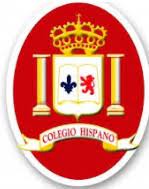 LISTA DE ÚTILES ESCOLARES 3° BÁSICOS 2023ESTUCHE DE USO DIARIO CON:12 Lápices de colores2 Lápices grafito1 set de plumones escolares.1 Goma1 Pegamento en barra1 Tijera punta roma1 Sacapuntas1 Regla 30 cms. (Se sugiere plástica por seguridad)LENGUAJE Y COMUNICACIÓN.1 cuaderno universitario de cuadro grande 100 hojas. Cuaderno caligrafía: cuaderno de actividades Sopena 3° básico horizontal (Comprensión lectora, caligrafía, gramática y ortografía)EDUCACIÓN MATEMÁTICA1 cuaderno universitario de cuadro grande 100 hojas.1 cuaderno college de cuadro 80 hojas. (Geometría)CIENCIAS NATURALESCuaderno universitario de cuadro grande 100 hojas. CIENCIAS SOCIALESCuaderno universitario de cuadro grande 100 hojas. MÚSICACuaderno chico de cuadro grande (mínimo 80 hojas.)Metalófono.TECNOLOGÍA  Cuaderno chico cuadro grande (60 hojas)ORIENTACIÓNCuaderno chico cuadro grande (60 hojas)INGLÉS1 cuaderno universitario de cuadro grande 100 hojas. EDUCACIÓN FÍSICA Y SALUD Uniforme deportivo oficial del establecimiento.Implementos de aseo: Traer bolso marcado con nombre y curso, que contenga los siguientes útiles de uso personal: polera para cambio, toalla de papel secante (tipo nova), jabón, peineta, desodorante, colonia y botella plástica con agua. ARTES VISUALES Materiales que serán solicitados en el momento que serán utilizados durante el año. Block grande 99 ¼   20 hojas.1 cola fría mediana.Plasticina de 12 colores.1 sobre de papel lustre 16 x 16 cm.Témpera 12 colores.2 pinceles. 1 mantel plástico.1 vaso plástico1 paño.¡BIENVENIDOS AL AÑO ESCOLAR 2023!